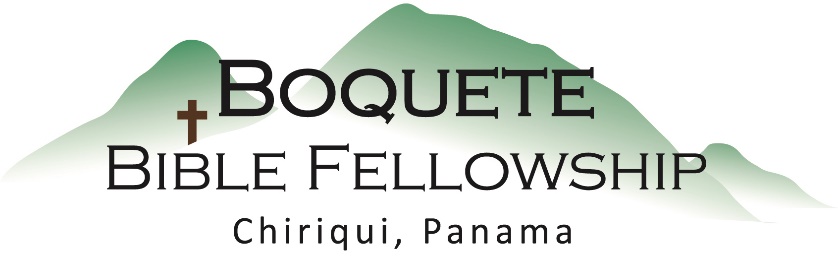 Adoración Dominical –5 de septiembre, 2021Bienvenida y anunciosOración de limpieza: Salmo 51:1-2, 10Llamado a la adoración: Romanos 10:11-13Adoración a través del cantoAdoración a través de las ofrendasOración de iluminaciónSermón: Efesios 4:26c-27Santa Cena RespuestaBendición: Romanos 16:25, 27Anuncios para esta semanaEstudio bíblico especial – El estudio Bíblico de los miercoles esta de regreso. A las 10:30am en la iglesia. Bob y Bryan están liderando nuevamente esta semana un estudio profundo sobre los últimos tiempos. Por favor participen. Continuaremos con Apocalipsis 15 esta semana.Estudio bíblico para mujeres – Tammy está dirigiendo el estudio bíblico para mujeres los jueves a las 10:00am en la iglesia. Se les invita a todas las damas a participar. ¡Traiga una amiga!Almuerzo para las damas - El 16 de Septiembre en el restaurante Tree Trek pónganse en contacto con Karen o Tammy y firmen en la parte de atrás de la hoja si planean asistir.Efesios 4:26c – 27 – Notas del SermónEnójense, pero no pequen; no se ponga el sol sobre su enojo, 27 ni den oportunidad[a] al diablo. El Señor Jesucristo y nuestro Padre Celestial. ¿Por qué es esto una orden tan desafiante? ¿Qué significa no dejar que se ponga el sol sobre su enojo?Es un enojo que tiene un ____poder____ sobre nosotros.Lo que este pasaje no está diciendo:1.) Que debe haber una reconciliación al terminar el día2.) Que todos debemos ser robots sin emociones que no experimentamos ninguna emoción después       de las 7:00pm.¿Por qué Dios nos está dando esta orden? ¿Por qué nos dice no acostarnos con nuestro enojo? ¿Cuál es la sabiduría en el mandato? & ¿Cuáles son los peligros el no prestarle atención?1.) Para que nuestro gozo pueda estar full/completo.2.) Para aumentar nuestra confianza y dependencia en Él. 3.) El tiempo puede curar pero el tiempo puede también lastimar.4.) Porque si  no lo hacemos. Daña nuestro testimonio del evangelio  5.) La ira que va desenfrenadamente y que se subestima le da una oportunidad al diablo, le da un       punto de apoyo.